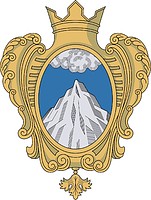 Совет Депутатов муниципального образования  Копорское сельское поселение Ломоносовского  района Ленинградской областитретий созывРЕШЕНИЕ От 24 ноября  2017 года                                                                           №  43                               О проекте муниципальной программы «Формирование комфортной городской средыв МО Копорское  сельское поселение на 2018-2022 годы»	Руководствуясь Федеральным законом от 06.10.2003 № 131-ФЗ «Об общих принципах организации местного самоуправления в Российской Федерации» (с последующими изменениями и дополнениями), Уставом муниципального образования Копорское сельское поселение Ломоносовского муниципального района Ленинградской области, в целях организации комплексного благоустройства  и улучшения условий проживания  на территории Копорского сельского поселения,  совет депутатов  Копорского сельского поселения РЕШИЛ:Принять для рассмотрения предложенный администрацией проект  программы «Формирование комфортной городской среды в МО Копорское  сельское поселение на 2018-2022 годы» (далее -  проект программы)  согласно приложению.Вынести рассмотрение проекта программы на публичные слушания. Назначить публичные слушания по проекту программы на 5декабря  2017 года.Установить, что  публичные слушания по проекту программы будут проведены в с. Копорье,  административном центре  Копорского сельского поселения, в здании администрации  по адресу: Ленинградская область, Ломоносовский район, село Копорье, ул. Торговая, д.24, помещение 1.  Начало слушаний в 16 часов 00 минут. Организацию проведения публичных слушаний возложить на администрацию Копорского  сельского поселенияУтвердить состав рабочей группы по работе с предложениями граждан по проекту программы согласно приложению 2.Утвердить Порядок учета предложений и участия граждан в обсуждении проекта программы согласно приложению 3.Настоящее решение подлежит опубликованию (обнародованию) и размещению  на официальном сайте Копорского сельского поселения.Решение вступает в силу со дня официального опубликования.      Глава муниципального образования:                                А.В. ДикийПриложение №2к решению Совета депутатовКопорского  сельского поселения            от «  24 »  ноября  2017 г. № 43Состав рабочей группыпо работе с предложениями граждан  по внесению изменений и дополнений в проект программы «Формирование комфортной городской среды в МО Копорское  сельское поселение на 2018-2022 годы».1. Дикий Алексей Владимирович  – глава МО Копорское  сельское поселение;2. Кучинский Дмитрий Петрович – глава администрации Копорского сельского поселения;        3. Цаплий Татьяна Дмитриевна  – заместитель главы администрации;        4. Шевякина Галина Витальевна – начальник сектора финансов и бухгалтерского учета администрации Копорского сельского поселения;        5. Исакова Ольга Рамазановна – ведущий специалист;6. Кубашевская Татьяна Александровна - ведущий специалист. Приложение №3к решению Совета депутатовКопорского  сельского поселения              от  «    24  » ноября   2017 г. № 43ПОРЯДОКучета предложений и участия граждан в обсуждении проектапрограммы «Формирование комфортной городской среды в МО Копорское  сельское поселение на 2018-2022 годы»         Настоящий Порядок разработан в соответствии с требованиями федерального закона от 6 октября 2003 года №131-ФЗ «Об общих принципах организации местного самоуправления в Российской Федерации» с последующими изменениями и регулирует внесение, рассмотрение и учет предложений по  проекту программы «Формирование комфортной городской среды в МО Копорское  сельское поселение на 2018-2022 годы» и участию граждан в обсуждении проекта решения.1. Правом внесения предложений в проект решения обладают граждане Российской Федерации, зарегистрированные в установленном порядке и обладающие активным избирательным правом, а также их объединения.2. Со дня опубликования (обнародования) проекта программы и настоящего порядка до дня проведения публичных слушаний принимаются предложения граждан по проекту программы. Последний день приема предложений граждан – 15 декабря 2017 года, последний рабочий день, предшествующий дню проведения публичных слушаний.3.Предложения (индивидуальные, коллективные) по проекту программы представляются в письменном виде в администрацию Копорского сельского поселения  по адресу: Ленинградская обл., Ломоносовский р-н, с. Копорье, здание администрации,  кабинет № 4, понедельник-пятница, с 9:00 до 16:00 часов, рассматриваются на публичных слушаниях.4. На публичные слушания обеспечивается свободный доступ граждан Российской Федерации, проживающих на территории Копорского сельского  поселения и обладающих активным избирательным правом.5. Граждане Российской Федерации, проживающие на территории Копорского сельского  поселения и обладающие активным избирательным правом, имеют право беспрепятственно принимать участие на публичных слушаниях в обсуждении  проекта программы и предложений к нему.     6. Публичные слушания проводятся в соответствии с Уставом муниципального образования Копорское  сельское поселение. Заключение по результатам публичных слушаний подлежит обязательному опубликованию (обнародованию).7. Поступившие предложения и результаты публичных слушаний рассматриваются советом депутатов Копорского  сельского поселения на очередном заседании.8. Результаты публичных слушаний учитываются при утверждении  проекта программы. 